Задание подготовлено в рамках проекта АНО «Лаборатория модернизации образовательных ресурсов» «Кадровый и учебно-методический ресурс формирования общих компетенций обучающихся по программам СПО», который реализуется с использованием гранта Президента Российской Федерации на развитие гражданского общества, предоставленного Фондом президентских грантов.РазработчикБезбородова Александра Владимировна, ГБПОУ СО «Самарский многопрофильный колледж им. Бартенева В.В.»Назначение заданияОП.04. Основы технологии отделочных строительных работТема: Виды отделочных строительных работКомментарииЗадание позволяет вовлечь обучающихся в обсуждение качества выполняемых работ и ответственности мастера. КОЗ предлагается обучающимся в конце освоения темы.Рекомендуется предложить обучающимся работать в малых группах. Преподаватель может как сосредоточиться на наблюдении за одной группой, чтобы впоследствии предложить анализ групповой работы, так и переходить от группы к группе, чтобы в ходе обсуждения сравнивать свои наблюдения и впечатления обучающихся.После выполнения задания обсуждается как специфика организации и содержания работы в группе, так и ответственность рабочего за качество выполнения работ.Предварительное задание (выполняется индивидуально)Участник 1Вы с несколькими приятелями решили после окончания колледжа организовать компанию, занимающуюся отделкой помещений. Сейчас вы обсуждаете вопросы регистрации и состав тех услуг, с которыми выйдете на рынок.Вы любите свою работу и не любите излишнего риска. При этом вы понимаете, что все партнеры – молодые специалисты без особого опыта и считаете, что наименее рискованным сегодня является предложение услуг эконом-класса.Внимательно изучите источники. Приготовьтесь к разговору с партнерами, в ходе которого вам предстоит определить перечень услуг вашей компании. В ходе разговора постарайтесь убедить партнеров встать на вашу позицию.Участник 2Вы с несколькими приятелями решили после окончания колледжа организовать компанию, занимающуюся отделкой помещений. Сейчас вы обсуждаете вопросы регистрации и состав тех услуг, с которыми выйдете на рынок.Вы любите свою работу, но хотите дополнительно получать образование в области менеджмента или маркетинга. Вы уже начитываете литературу из этих областей. Поэтому вы понимаете, чем разнообразнее услуги компании, тем более она устойчива к изменениям рынка услуг.Вы отдаете себе отчет в том, что все партнеры – молодые специалисты без особого опыта, при этом все имеют одну и ту же профессию. Поэтому вы считаете, что компания должна помимо основателей привлекать, возможно даже в качестве партнеров, специалистов в смежных областях.Внимательно изучите источники. Приготовьтесь к разговору с партнерами, в ходе которого вам предстоит определить перечень услуг вашей компании. В ходе разговора постарайтесь убедить партнеров встать на вашу позицию.Участник 3Вы с несколькими приятелями решили после окончания колледжа организовать компанию, занимающуюся отделкой помещений. Сейчас вы обсуждаете вопросы регистрации и состав тех услуг, с которыми выйдете на рынок.Вы любите свою работу, но вам интересно постоянно осваивать что-то новенькое. То, что уже неплохо получается и отработано на десятке-другом объектов перестает быть для вас интересным. Однако ситуация сложилась так, что вам сейчас надо работать, а не учиться.Вы надеетесь совместить одно и другое: работа со своими партнерами, обучаться смежным профессиям, тем самым повышая конкурентоспособность вашей компании за счет увеличения разнообразия тех услуг, которые она сможет оказывать. Тем более, что такое обучение можно убедить хотя бы частично оплатить из средств компании…Внимательно изучите источники. Приготовьтесь к разговору с партнерами, в ходе которого вам предстоит определить перечень услуг вашей компании. В ходе разговора постарайтесь убедить партнеров встать на вашу позицию.Участник 4Вы с несколькими приятелями решили после окончания колледжа организовать компанию, занимающуюся отделкой помещений. Сейчас вы обсуждаете вопросы регистрации и состав тех услуг, с которыми выйдете на рынок.Вы любите свою работу, но понимаете, что в ней, как и в любой профессии есть ремесло, а есть сложные задачи для настоящих профессионалов. Вы стремитесь браться именно за сложные задачи и уверены, что, если делать одно и то же день ото дня, можно остановиться в своем профессиональном развитии и начать деградировать. Поэтому вы предпочли бы, чтобы ваша компания вышла на местный рынок услуг с самыми амбициозными предложениями для клиентов.Внимательно изучите источники. Приготовьтесь к разговору с партнерами, в ходе которого вам предстоит определить перечень услуг вашей компании. В ходе разговора постарайтесь убедить партнеров встать на вашу позицию.Участник 5Вы с несколькими приятелями решили после окончания колледжа организовать компанию, занимающуюся отделкой помещений. Сейчас вы обсуждаете вопросы регистрации и состав тех услуг, с которыми выйдете на рынок.Вы любите свою работу и предпочитаете заниматься ей, а не организацией, поиском клиентов, маркетингом… К тому же сейчас ситуация для вас достаточно комфортна – все партнеры либо ваши друзья, либо приятели. Вы уверены, что бизнес, построенный на человеческих отношениях, имеет значительно больше шансов. Поэтому вы предпочли бы работать со своими друзьями-партнерами, без введения новых чужих вам людей в небольшой коллектив, спокойно делая свою работу и не гонясь за максимальным доходом.Внимательно изучите источники. Приготовьтесь к разговору с партнерами, в ходе которого вам предстоит определить перечень услуг вашей компании. В ходе разговора постарайтесь убедить партнеров встать на вашу позицию.Ваша группа – партнеры, которые решили организовать компанию, занимающуюся отделкой помещений. На данном этапе у вас есть инвестор, который не ограничивает вас в видах работ. У вас есть контакты специалистов различного уровня и профиля, которые заинтересованы в работе с вами.Обсудите в группе, какие виды работ вы будете предлагать потенциальным клиентам. Предварительно договоритесь о процедуре обсуждения и тех вопросах, которые вам нужно обсудить, чтобы принять согласованное решение.Проведите обсуждение. Оформите по итогам информационную карточку-визитку об услугах вашей компании. На обсуждение отводится 15 минут.Источник 1Экономный ремонт Экономный ремонт начинается с хорошо продуманного проекта, который подразумевает смету и план работ с учетом времени.Определитесь со «степенью тяжести» работ: будете ли вы затевать капитальный ремонт с перепланировкой и заменой коммуникаций или ограничитесь «косметикой». Если у вас новостройка, лучше ограничиться недорогим «предварительным» ремонтом: дом еще усаживается, соседи льют стяжку и активно штробят, - все это может угробить отделку, в которую вложено много средств. Капитальную отделку в новостройке лучше сделать через пару лет после сдачи дома.Если же речь идет о вторичном фонде, то, наоборот, вкладываться стоит в базовые вещи - стены, пол, потолок, коммуникации, окна. Мебель можно и докупить, обои - переклеить, а, например, тонкую стяжку с плохой тепло- и звукоизоляцией уже не заменить: даже чтобы просто выровнять пол, нужно будет снять покрытие. Базовые вещи нужно делать хорошо сразу.Источник 2Перепланировкой, по жилищному кодексу, признается такое конфигурационное изменение в помещении, которое требует специальной записи в техническом паспорте.Примеры:изменение жилой площади многокомнатных квартир;установка лестниц, проемов;устройство террас на первом этаже;монтаж и демонтаж перегородок;увеличение пространства с помощью некоторых вспомогательных помещений.Существует три основных типа перепланировки. Каждый из них имеет свои особенности, однако их основное различие заключается в уведомлении государственных органов.Перепланировка, не требующая согласованияНекоторые незначительные изменения в квартире можно проводить без уведомления инспекций. Таковыми являются:замена старого окна на новое в случае, когда оконный проем не подвергся изменениям, то есть если вы хотите поставить вместо старых окон новые пластиковые, то такое решение не нужно согласовывать;небольшой косметический ремонт;работы по остеклению террас и балконов.Перепланировка с согласованием по упрощенной схемеПо так называемой «упрощенной схеме» проводятся работы, которые безопасны для конструкции всего дома, а также не угрожают жизни и здоровью других жильцов. В такой ситуации составление проекта не требуется. Разрешение на внесение изменений дается после того, как хозяин помещения заполнил исковое заявление на перепланировку квартиры. По завершению всех необходимых работ составляется специальный акт, который официально заверяет произведенную перепланировку и/или переустройство.Примеры:монтаж или удаление перегородок, выполняющих несущую функцию;установка или закладывание дверных проемов стен, не являющихся несущими.Перепланировка с согласованиемЕсть и такие изменения, которые требуют непременного составления проекта с его последующим утверждением, получением разрешения и оформлением приемного акта в том порядке, что был установлен в ЖК.К подобным изменениям относится установка:входа в помещение, находящемся на первом этаже, а также в подвальные и цокольные помещения;уборных и ванных комнат, а также их демонтаж и перенос;перегородок в домах, имеющих деревянные перекрытия;пандусов;перегородок, которые имеют сильное давление на домовые перекрытия, это, например, относится к кирпичным разновидностям.Для каждого субъекта РФ имеется свой список изменений, которые отражены установленным порядком в местном законодательстве.Источник 3Методические рекомендации по формированию состава работ по капитальному ремонту многоквартирных домов, финансируемых за счет средств, предусмотренных Федеральным законом от 21 июля 2007 года N 185-ФЗ «О Фонде содействия реформированию жилищно-коммунального хозяйства» (фрагмент)Капитальный ремонт здания - комплекс строительных и организационно-технических мероприятий по устранению физического и функционального (морального) износа, не предусматривающих изменения основных технико-экономических показателей здания или сооружения, включающих, в случае необходимости, замену отдельных или всех конструктивных элементов (за исключением несменяемых) и систем инженерного оборудования с их модернизацией. Капитальный ремонт не продлевает срок службы зданий, так как он определяется по наиболее долговечным элементам, не заменяемым при ремонте.Источник 4Информация с сайта компании «Профдирект»В высококвалифицированных сотрудниках нуждаются предприятия, деятельность которых связана с проектированием и возведением объектов разного назначения. Компания «Профдирект» предлагает специалистам, обновить знания, освоить новую специальность.Профессиональная переподготовка по направлению «Строительство» в Самаре позволит получить необходимые для работы навыки и умения, повысить свои компетенции.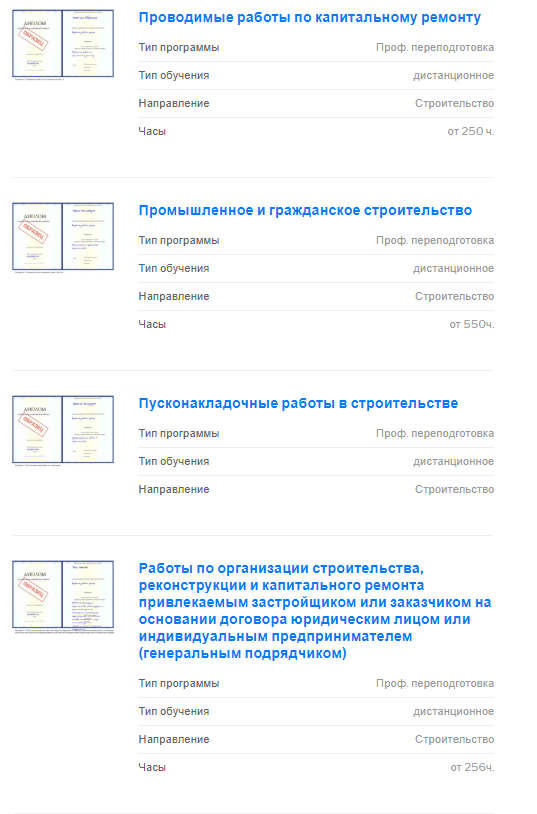 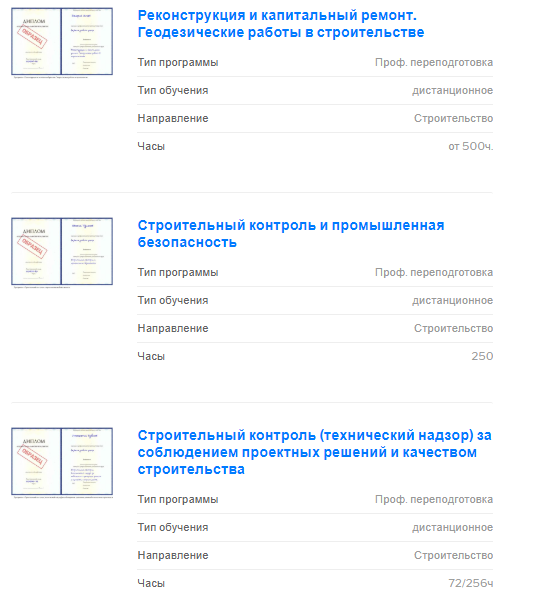 Источник 5Примеры информационных карточек-визиток 
компаний, предлагающих выполнение отделочных работПример №1В нашей компании вы можете заказать ремонт квартир разного типа, в том числе под ключ. Подобный комплексный подход позволяет нам решать вопросы с обновлением жилья гораздо быстрее, предлагая клиентам более доступные цены. Наша компания занимается:Черновым ремонтом.Косметическим ремонтом.Капитальным ремонтом.Проектированием и дизайном квартир.Каждый тип работ требует ответственного подхода. Комплексная реконструкция «под ключ» предполагает выполнение следующих работ:Выезда на объект замерщика. Его задача – выполнить все замеры, составить смету, расспросить клиента о предпочитаемых вариантах оформления интерьера.Оформление документации. Как только мы получаем необходимые сведения от заказчиков, мы занимаемся составлением подробной сметы. После ее утверждения обеими сторонами закупаются материалы и начинаются дальнейшие работы.Выполняя работы, мы гарантируем профессиональный подход к каждому этапу ремонта. Для отделки мы используем только современные материалы проведенных брендов. Акцентируем внимание на максимальной рациональности каждого жилого пространства. Выполняем спектр работ – от разработки дизайна и перепланировки помещений до монтажа сантехники и финишной отделки.Пример №2Свои услуги наша компания предоставляет как для физических, так и для юридических лиц. Сотрудничество оформляется путем подписания взаимовыгодного грамотного договора. На каждом этапе заказчику предоставляются акты выполненных работ позволяющие контролировать ход выполнения заказа, соблюдение сроков и соответствие требованиям по качеству. По запросу, мы готовы предоставить иную необходимую документацию. Наша компания придерживается политики взаимовыгодного сотрудничества, мы строго соблюдаем все предусмотренные в договоре условия и готовы идти на компромисс. С нами работать просто, удобно и эффективно!Виды работ:плиточные,мозаичные,малярные,штукатурные,остекление балконов и лоджий,электротехнические работы,перепланировка и монтажные работы.Также, мы предоставляем дополнительные услуги:установка натяжных потолков,услуги клининга,установка кондиционеров.[переход по ссылке «дополнительные услуги»]1) Установка кондиционера - довольно сложный технический процесс, требующий профессиональных навыков, опыта и соответствующего инструмента. Во избежание выхода из строя или некорректной работы сплит-системы из-за её неправильной установки, мы рекомендуем никогда не экономить на услуге монтажа кондиционера. Ведь только грамотно установленный и подключенный квалифицированными специалистами кондиционер будет работать эффективно и прослужит Вам долгие годы. Как показывает статистика последних лет, до 50% ремонтов кондиционеров связаны именно с неправильным монтажом сплит-системы. 2) Услуги клининга. Что входит в уборку после ремонта? Уборка после ремонта проводится не только для того, чтобы убрать строительный мусор и пыль. Зачастую после ремонта остаются следы скотча, цемента или краски. Для того чтобы удалить их, не повреждая поверхность, специалисты используют специальную профессиональную химию для послестроительных загрязнений.На заказы по уборке после ремонта выезжает от двух специалистов, в зависимости от сложности загрязнений и площади.3) Натяжные потолки выбирают по причине их высоких эксплуатационных и декоративных свойств. Какие особенности установки натяжных потолков существуют? Главной среди них можно назвать тот факт, что самостоятельный монтаж натяжных полотен невозможен – безусловно, вы можете досконально изучить все технологические тонкости и заказать самый качественный материал, однако для проведения работ потребуется еще и специфическое дорогостоящее оборудование, а его нецелесообразно приобретать для разовых задач.Пример №3Бюджетный ремонт!На рынке более 10 лет.Профессионально выполняем малярные, декоративные и штукатурные работы.Низкие цены!Снимаем старое покрытие \ выполняем его ремонт и доведение до пожеланий заказчика!Выезд, подсчет количества материалов.Опытная бригада специалистов.Использованы материалы источников:https://www.houzz.ru/statyi/byudzhetnye-mesta-gde-mozhno-eekonomity-vo-vremya-remonta-stsetivw-vs~49435100; https://samara.inprofin.ru/stroitelstvo-2/; http://logos-pravo.ru/articles/kapitalnyy-remont-ponyatie-perechen-i-vidy-rabothttps://www.victel63.ru/market/otdel-kondicionery-i-ventilyaciya/services/montazh-kondicionerov/; https://gembo-uborka.ru/novosti/chto-vkhodit-v-uborku-posle-remonta/; https://www.potolokelite.ru/stati/132-osobennosti-ustanovki-natyazhnykh-potolkov-vse-tonkosti-montazha.html; http://urpravo24.ru/chto-vhodit-v-pereplanirovku-kvartiry/Инструмент проверкибаллКритерииОбучающиесяОбучающиесяОбучающиесяОбучающиесяОбучающиесябаллКритерии12345допускСодержательно участвует в работедопускВыполняет прямые порученияПроцедура0Нарушает процедуру, уводит обсуждение в сторону от поставленных вопросов1Следует процедуре или
соблюдает культурную норму обсуждения2Предлагает процедуру, элементы процедуры, 
вопросы для обсуждения2Возвращает группу к процедуре или к вопросу2Ведет обсуждение2Следит за регламентом2Резюмирует результаты \ промежуточные 
результаты обсуждения в соответствии с целью2Апеллирует к промежуточным результатам обсуждения3Констатирует неэффективность процедуры или ошибку в постановке вопроса для обсуждения3Предлагает процедурные способы разрешения 
противоречия в позициях3Предлагает выход из тупикаСодержание0Предлагает идею, соответствующую цели обсуждения0Принимает / отвергает идею без объяснений0Продавливает свою позицию, переходя на личности, используя некоммуникативные средства1Предлагает идею, объясняя / аргументируя1Объясняет / аргументирует отношение к чужой идее2Задает вопрос на понимание идеи2Перефразирует чужую идею для уточнения собственного понимания идеи2Уточняет / детализирует чужую идею2Развивает чужую идею3Указывает на общее в разных идеях3Указывает на отличия в разных идеях3Оценивает идею на предмет соответствия цели обсуждения 3В случае разногласий формулирует суть разногласийГрупповой результат0Решение не достигнуто1Приняли решение стихийно или единоличное решение.Решение не соответствует заданию или покрывает менее половины требуемого или не оформлено2Заявленное решение не согласовано всемиРешение соответствует заданию, неполное, частично оформленное3Договорились о решении.Решение соответствует заданию, полное и оформленноеЛичный результат0Корректных попыток достичь личный результат не было1Личный результат не достигнут, были сделаны корректные попытки2Личный результат достигнут частично3Личный результат достигнут полностью